
6. pielikums
Ministru kabineta
2011.gada 11.janvāra noteikumiem Nr.35Iesniegums speciālās atļaujas (licences) izsniegšanai vai pārreģistrēšanai veterināro narkotisko un psihotropo zāļu izplatīšanai vairumtirdzniecībāZāļu valsts aģentūrai1. Informācija par iesniedzēju2. Lūdzu (vajadzīgo atzīmēt ar x):2.1. izsniegt speciālo atļauju (licenci) veterināro narkotisko un psihotropo zāļu izplatīšanai vairumtirdzniecībā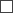 2.2. pārreģistrēt speciālo atļauju (licenci) saistībā ar:2.2.1. speciālās atļaujas (licences) turētāja nosaukuma maiņu2.2.2. speciālās atļaujas (licences) turētāja juridiskās adreses maiņu2.2.3. veterinārfarmaceitiskās darbības vietas maiņu2.2.4. atbildīgās amatpersonas maiņu2.2.5. citiem iemesliem (norādīt, kādiem)3. Informācija par komercsabiedrības personām, kuras ir pilnvarotas vai kurām ir tiesības pārstāvēt sabiedrībuPiezīme. Ja ir vairākas personas, kuras ir tiesīgas pārstāvēt komercsabiedrību, minēto informāciju norāda par katru personu.4. Informācija par atbildīgo amatpersonu par narkotisko un psihotropo zāļu izplatīšanuPiezīme. Ja ir vairākas atbildīgās personas, minēto informāciju norāda par katru personu.5. Informācija par darbības veidiem (vajadzīgo atzīmēt ar x):5.1. veterināro psihotropo zāļu izplatīšana5.2. veterināro narkotisko un tām pielīdzināto psihotropo zāļu izplatīšana6. Informācija par veterināro zāļu lieltirgotavas aprīkojumu un iekārtām (vajadzīgo atzīmēt ar x):6.1. telpas un iekārtas nodrošina veterināro zāļu uzglabāšanai nepieciešamo temperatūras režīmu:6.1.1. istabas temperatūrā (no 15 līdz 25 °C)6.1.2. vēsā vietā (no 8 līdz 15 °C)6.1.3. aukstā vietā (no 2 līdz 8 °C)6.2. citas iekārtas un aprīkojums:6.2.1. veterināro zāļu lieltirgotavas telpas nodrošinātas ar individuālu tehniskās apsardzes sistēmu6.2.2. veterināro zāļu lieltirgotavas telpas nodrošinātas ar centrālajai apsardzes sistēmai pieslēgtu apsardzes sistēmu7. Iesniegumam pievienotie dokumenti (vajadzīgo atzīmēt ar x):7.1. dokuments par veterināro zāļu lieltirgotavas par narkotisko un psihotropo zāļu apriti atbildīgo amatpersonu norīkošanu, kas apliecina personu iecelšanu atbilstošajā amatā (apliecināta kopija), uz ____ lapām;7.2. minētās personas izglītību apliecinošs dokuments (apliecināta kopija);7.3. apliecinājumsveterināro zāļu lieltirgotavas telpas, iekārtas, par narkotisko un psihotropo zāļu apriti atbildīgā amatpersona, personāls un dokumentācija atbilst prasībām, kas noteiktas:a) Farmācijas likumā;b) likumā "Par narkotisko un psihotropo zāļu un vielu likumīgās aprites kārtību";c) Ministru kabineta 2008.gada 17.jūnija noteikumos Nr.441 "Narkotisko un psihotropo vielu un zāļu iepirkšanas, saņemšanas, uzglabāšanas, izplatīšanas, izsniegšanas, uzskaites un iznīcināšanas kārtība zāļu un veterināro zāļu ražošanā, zāļu un veterināro zāļu lieltirgotavās un aptiekās"7.4. cita papildu informācija uz ____ lapām7.5. dokuments, ar kuru komersants pilnvaro šā iesnieguma 8.punktā minēto personu iesniegt Zāļu valsts aģentūrā iesniegumu un dokumentus, uz ___ lapām8. Informācija par personu, kuru iesniedzējs ir pilnvarojis iesniegt Zāļu valsts aģentūrā iesniegumuPiezīme. Dokumenta rekvizītus "datums" un "paraksts" neaizpilda, ja elektroniskais dokuments ir sagatavots atbilstoši normatīvajiem aktiem par elektronisko dokumentu noformēšanu.Zemkopības ministra vietā – satiksmes ministrs U.Augulis1.1. komersanta nosaukums1.2. veterināro zāļu lieltirgotavas nosaukums1.3. veterinārfarmaceitiskās darbības vietas adrese, pasta indekss1.4. speciālās atļaujas (licences) numurs veterināro zāļu lieltirgotavas atvēršanai (darbībai) (ja tāda ir)1.5. tālruņa numurs1.6. faksa numurs1.7. e-pasta adrese (ja tāda ir)1.8. tīmekļa vietnes adrese1.9. komersanta juridiskā adrese un biroja adrese, ja tā atšķiras no juridiskās adreses (ārvalsts komersanta filiālei – arī ārvalsts komersanta juridiskā adrese)1.10. reģistrācijas numurs komercreģistrā1.11. individuālā komersanta:1.11.1. vārds, uzvārds1.11.2. dzīvesvietas adrese1.11.3. tālruņa numurs1.11.4. faksa numurs1.11.5. e-pasta adrese (ja tāda ir)3.1. personas vārds, uzvārds3.2. personas kods3.3. amats4.1. vārds, uzvārds4.2. personas kods4.3. amats4.4. tālruņa numurs4.5. faksa numurs4.6. e-pasta adreseApliecinu, ka(komersanta nosaukums un adrese)8.1. vārds un uzvārds8.2. iesniedzēja amats8.3. kontaktadrese8.4. tālruņa numurs8.5. faksa numurs8.6. e-pasta adrese (ja tāda ir)(datums, vieta)(paraksts)